Приложение 4№ДатаМесто/адрес проведенияФормат и тема мероприятияВопросы для обсужденияДля кого(кол-во участников)Спикеры/ведущиеФото с мероприятия и/или ссылка на видеозапись мероприятий
(1-2 шт)Санкт-ПетербургСанкт-ПетербургСанкт-ПетербургСанкт-ПетербургСанкт-ПетербургСанкт-ПетербургСанкт-Петербург101/10/2021г.. Санкт-Петербург, Пресс-центр КГИОП Литейный пр., дом 37-39Круглый стол-семинар по теме: «Жизнь в доме памятнике. Что можно и что нельзя делать владельцам квартир в домах — памятниках архитектуры».Предмет охраны; Работы по содержанию общего имущества в МКД  (уборка, граффити, консервация); Алгоритм действий по производству работ в рамках текущего ремонта общего имущества в МКД (косметический ремонт подъездов, замена окон и дверей, печи и камины в парадных и др.); Охранные объекты в квартире (их содержание, ремонт и демонтаж; установка дополнительного оборудования на фасадах МКД (кондиционеры, вентиляции и др.); Производство работ по капитальному ремонту в домах-памятниках.Общественные активисты, председатели Советов МКДОт 10 чел.Провел мероприятие:Руководитель РЦОК СПб НП «ЖКХ Контроль» Алла Бредец;Советник председателя КГИОП Черепанова К.И.Ведущие специалисты Комитета.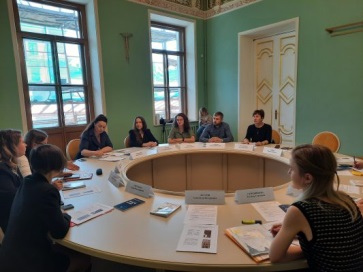 221.10.2021 г.г. Санкт-Петербург, пр. Ветеранов, дом 158Выездная общественная проверка-консультация многоквартирного домаПрограмма проверки: - обсуждение поступившей жалобы на неудовлетворительный косметический ремонт нескольких подъездов;осмотр ремонтируемой территории - выявление недостатков;- фиксация недостатков в листе наблюдений и фотофиксация;- участие в обсуждении.;-публикация итогов проверки-консультации в сети интернет http://gkhkontrol.ru/2021/10/74721- Совет МКД Ветеранов,158Провел мероприятие: руководитель РЦОК СПб НП «ЖКХ Контроль» Алла Бредец и общественный контролер Сопин Ю.С,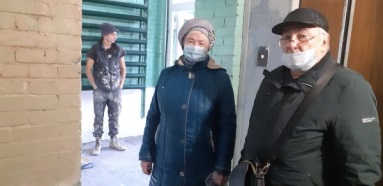 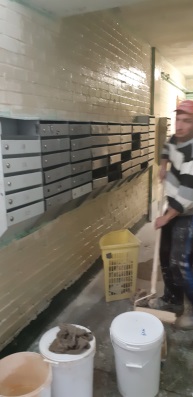 328.10.2021 г.г. Санкт-Петербург, актовый зал МО «Автово»,ул Краснопутиловская, дом 27Семинар-консультация Советов МКД МО "Автово»Программа семинара:1.Вступительное слово руководителя РЦОК СПб НП ЖКХ Контроль» Аллы Бредец;2. Вступительное слово муниципального представителя, члена Правления РОО «Наш дом на Неве» Аллы Антоновой;3.Обсуждение вопросов с проведением капитального ремонта в МКД;4. Обсуждение включения в единую платежную квитанцию показаний общедомового прибора учета теплоснабжения;
5.Разное.Председатели Советов МКД Кировского районаПровел мероприятие: руководитель РЦОК СПб НП «ЖКХ Контроль» Алла Бредец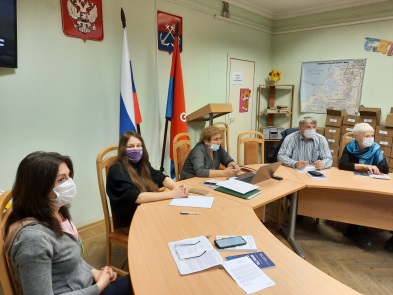 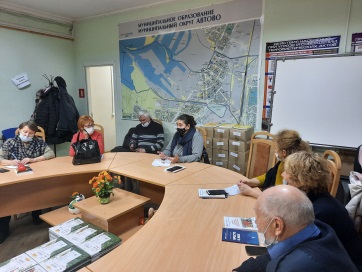 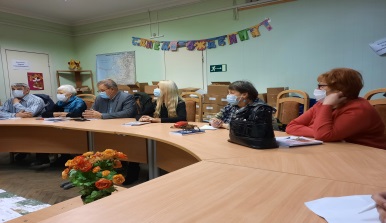 4.16.11.2021 г.г. Санкт-Петербург, ул. Среднерогатская ул., 13 корп.2, стр.1.Общественная проверка управляющей организации ООО «УК «КВС-Комфорт», осуществляющей свою деятельность в многоквартирном доме по адресу: Среднерогатская ул., 13 корп.2, стр.1.Программа проверки: - обсуждение принципов работы УО по заявленным материалам на конкурс;-знакомство с системой, обход МКД;-презентация электронной системы;-демонстрация работы системы на практике;-публикация итогов проверки в сети интернет: http://gkhkontrol.ru/2021/11/75269Представители УО и жители домаОт 10 чел.Провел мероприятие: руководитель РЦОК СПб НП «ЖКХ Контроль» Алла Бредец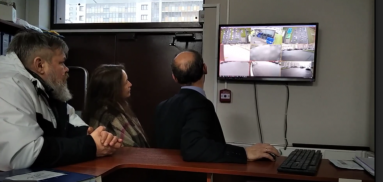 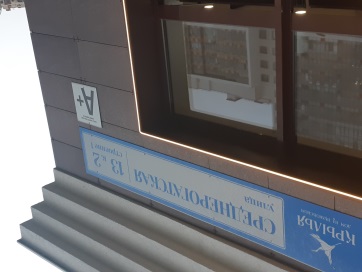 5.01.12.2021 г.г. Санкт-Петербург, ул. Рыбацкая, дом 10, лит.АОбщественная проверка управляющей организации ООО «ЖКС №2 Петроградского района» Программа проверки: - обсуждение поступившей жалобы на бездействие по поводу самозахвата  внутридомовой территории - выявление причин препятствующих сносу самостроя; - фиксация недостатков в листе наблюдений и фотофиксация;- участие в обсуждении.;-публикация итогов проверки-консультации в сети интернет - http://gkhkontrol.ru/2021/12/75635Совет МКДПровел мероприятие: руководитель РЦОК СПб НП «ЖКХ Контроль» Алла Бредец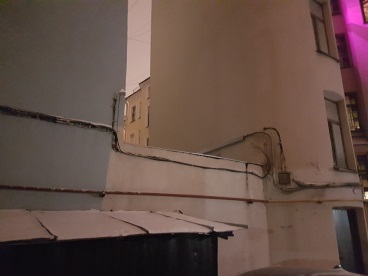 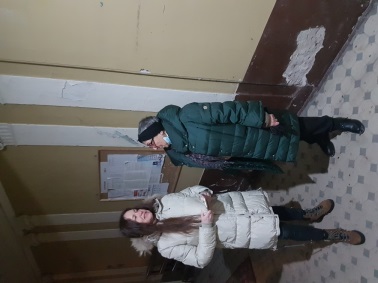 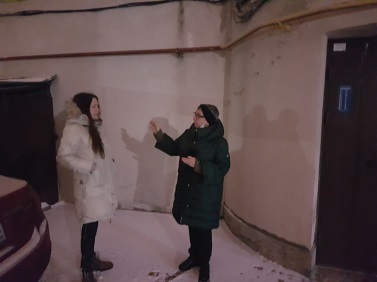 